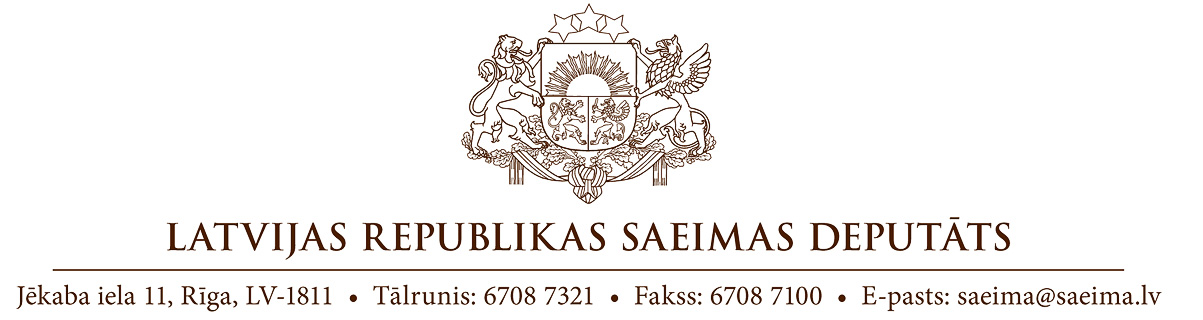 RīgāDatums skatāms laika zīmogāNr. Mandātu, ētikas un iesniegumu komisijai	(paraksts*)		(paraksts*)		(paraksts*)		(paraksts*)	* Šis dokuments ir elektroniski parakstīts ar drošu elektronisko parakstu un satur laika zīmogu